Neues Gateway macht Panasonic TVs zum wichtigen Element für das Smart HomeDas neue TV-Gateway ist das Ergebnis einer Partnerschaft mit dem Unternehmen ise.PRESSEINFORMATION
Nr.041/FY 2019, August 2019Diesen Pressetext und die Pressefotos (downloadfähig mit 300 dpi) finden Sie im Internet unter www.panasonic.com/de/presseHamburg, August 2019 – Eine starke Partnerschaft für ein intelligenteres Zuhause: Panasonic und die ise Individuelle Software und Elektronik GmbH präsentieren mit dem TV-Gateway ISE SMART CONNECT KNX PANASONIC einen wichtigen Baustein für das Smart Home. Das Gateway operiert auf Basis von KNX und ermöglicht damit die Einbindung von TV-Geräten in die Gebäudeautomation. 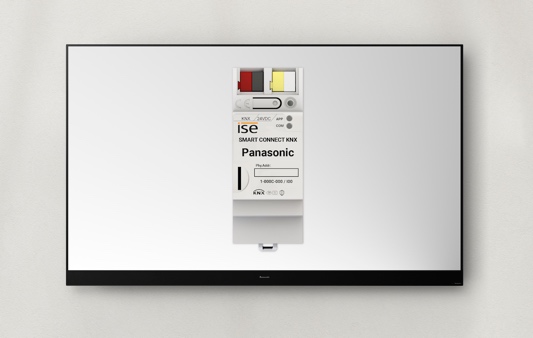 Der Fernseher als wichtiges Element des Smart Homes: Der ISE SMART CONNECT KNX PANASONIC macht es möglich. Dank des Gateways wird der Panasonic TV Bestandteil einer Gebäudeautomatisierung auf Basis von KNX, dem führenden Standard für vernetzte Gebäudetechnik. Auf dieser Basis kommunizieren Systeme hersteller- und gewerkeübergreifend – elementare Voraussetzung für eine intelligente Verknüpfung verschiedener Geräte in der smarten Welt. Besitzern eines intelligenten Zuhauses bietet dies neue und vielseitige Möglichkeiten. Funktionen in Bereichen wie Wohnkomfort, Energieeffizienz oder Sicherheit können fortan bequem vom TV aus bedient oder abgebildet werden – vom Nachrichtensender, der sich morgens mit den hochfahrenden Jalousien einschaltet, über das automatische Abschalten des Geräts beim Verlassen des Hauses, bis zur Abbildung des Überwachungsbildes der Kamera an der Haustür. Darüber hinaus setzen individuell konfigurierbare Bildschirmtexte den Nutzer in Kenntnis, wenn etwa die smarte Waschmaschine fertig ist. Und auch Film- und Fernsehfans kommen voll auf ihre Kosten, wenn sich die Beleuchtung des Heimkinos automatisch abdimmt.Bis zu vier Panasonic TV-Geräte können in die KNX-Umgebung eingebunden werden. Steuerbar sind die Funktionen An/Aus (Standby), Lautstärke, Programm- und Quellenwahl, Darstellung vom Bild einer IP-Kamera, Anzeige von Bildschirmtext mit vordefiniertem Inhalt oder Nachrichten aus der KNX-Gebäudeautomation. Die Visualisierung erfolgt übersichtlich über Logik Module sowie KNX basierte Visualisierungen. Die Inbetriebnahme ist komfortabel und intuitiv: Der ISE SMART CONNECT KNX PANASONIC wird einfach mit der KNX-Installation und dem Heimnetzwerk verbunden, in dem sich der Panasonic TV befindet. Nun muss nur noch eine Senderliste am TV erstellt werden, das Gateway über die Engineering Tool Software (ETS), eine herstellerunabhängige Konfigurationssoftware, projektiert werden und das System ist einsatzbereit.„Wir arbeiten täglich daran, dass KNX noch mehr kann, damit smarte Lebensräume noch smarter werden. Durch die Kooperation mit Panasonic als Partner mit hervorragender Marktstellung ermöglichen wir einem breiten Nutzerkreis die Vernetzung des TV-Gerätes in die Gebäudeautomation. Zu dem Multimedia-Erlebnis liefert das intelligent vernetzte Panasonic TV-Gerät dadurch signifikante Mehrwerte in puncto Komfort, Sicherheit und Energieeffizienz,“ so Detlef Boss, Geschäftsführer bei der ise GmbH. „Wir sind sehr glücklich darüber, mit der ise Individuelle Software und Elektronik GmbH einen starken Kooperationspartner gewonnen zu haben, der unseren Anspruch teilt, die Nutzer und ihre individuellen Bedürfnisse in den Mittelpunkt zu stellen. Mit unserer Partnerschaft und dem daraus entstandenen TV-Gateway führen wir den Ausbau unserer Aktivitäten im Bereich Smart Home konsequent fort“, so Dirk Schulze, Head of Product Marketing TV / Home AV bei Panasonic Deutschland.Der ISE SMART CONNECT KNX PANASONIC ist zum Katalogpreis von 335,- € (UVP) über den Elektro-Fachhandel erhältlich und ab sofort bestellbar. Er unterstützt alle 2019 Panasonic 4K HDR TVs ab GXW804-Serie. Der Elektromeister vor Ort steht als kompetenter Ansprechpartner zur Seite.Weitere Informationen sind online abrufbar unter: https://www.ise.de/de/produkte/ise_smart_connect_KNX_PanasonicÜber Panasonic:Die Panasonic Corporation gehört zu den weltweit führenden Unternehmen in der Entwicklung und Produktion elektronischer Technologien und Lösungen für Kunden in den Geschäftsfeldern Consumer Electronics, Housing, Automotive und B2B Business. Im Jahr 2018 feierte der Konzern sein hundertjähriges Bestehen. Weltweit expandierend unterhält Panasonic inzwischen 582 Tochtergesellschaften und 87 Unternehmensbeteiligungen. Im abgelaufenen Geschäftsjahr (Ende 31. März 2019) erzielte das Unternehmen einen konsolidierten Netto-Umsatz von 62,52 Milliarden EUR. Panasonic hat den Anspruch, durch Innovationen über die Grenzen der einzelnen Geschäftsfelder hinweg Mehrwerte für den Alltag und die Umwelt seiner Kunden zu schaffen. Weitere Informationen über das Unternehmen sowie die Marke Panasonic finden Sie unter www.panasonic.com/global/home.html und www.experience.panasonic.de/.Weitere Informationen:Panasonic Deutschlandeine Division der Panasonic Marketing Europe GmbHWinsbergring 1522525 HamburgAnsprechpartner für Presseanfragen:
Michael Langbehn
Tel.: 040 / 8549-0 
E-Mail: presse.kontakt@eu.panasonic.com Über ise:Die ise Individuelle Software und Elektronik GmbH embedded in Oldenburg steht seit 1996 für modernste Soft- und Hardware und zählt in Europa zu den stärksten Industriezulieferern im Bereich der Gebäudeautomatisierung. Eine Außenstelle in Bonn und die Zugehörigkeit zur GIRA Gruppe bilden Teil der ise GmbH. An die 100 Technikexperten aus der ganzen Welt entwickeln bei ise mit langjähriger Erfahrung und Leidenschaft für Desktop, Embedded Systems, Server- und PC-Software sowie App-Lösungen. Aus dem Know How der praxisnahen Zusammenarbeit mit der Industrie und der hohen Identifikation mit den Kundenwünschen resultieren intelligente Profi-Produkte, die smartere Homes verwirklichen. Die ise arbeitet täglich an der Vision, verschiedenste Geräte in die Gebäudeautomation mit KNX zu integrieren und ist offizielles Mitglied der KNX Association. Neben der Kundenzufriedenheit ist eine hohe Mitarbeitermotivation der Schlüssel zum Erfolg. Im November 2018 hat die ise den OLLY, Oldenburgs Preis für familienfreundliche Unternehmen, verliehen bekommen. Weitere Informationen zum Unternehmen finden Sie unter: www.ise.deWeitere Informationen:ise Individuelle Software und Elektronik GmbH Osterstraße 1526122 OldenburgAnsprechpartner für Presseanfragen:Montserrat Costa Romero Tel.: +49 441 68006-9273Fax: +49 441 68006-10E-Mail: marketing@ise.de